1) Name of Seminar: SSIP 2.0 Phase 3 central scrutiny2) Date of seminar: 28/12/20233) Time: 11:00 to 01:004) Name of Expert: Mr. Jeet Mistry, Mr. Snehal Gajjar                              5) Name of Coordinator: Prof. Utkarsh Pancholi6) Designation of Coordinator: Assistant Professor, L. D. College of Engg. 7) Email ID of coordinator: uvpancholi@ldce.ac.in8) Mobile No: 90997572039) Number of Participants: 23  Photo graphs of Seminar: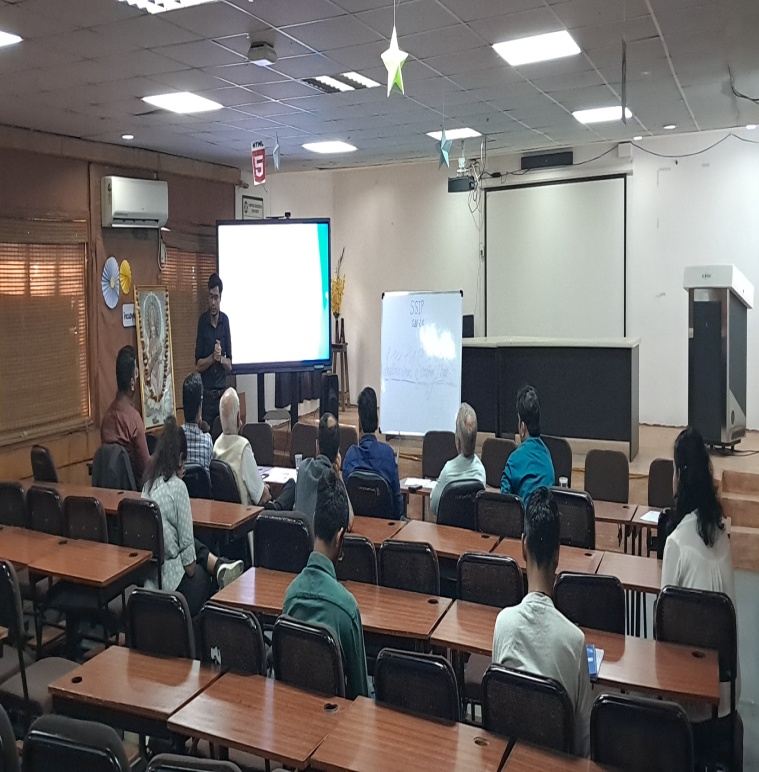 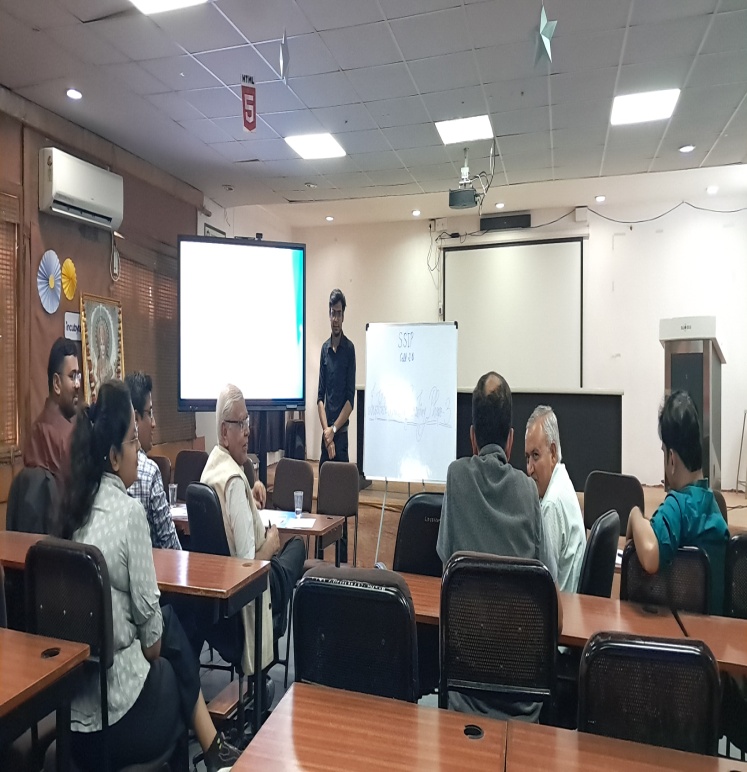 